Рекомендации учителя-логопеда по развитию речи родителям будущих первоклассников.Будьте вместе с ребенком. Познавайте, играйте и развивайтесь. Только при совместной
деятельности ребенок правильно воспримет окружающую его действительность.
Л.С. Выготский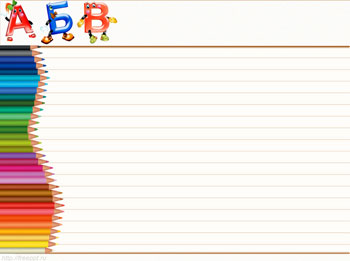    Готовность ребёнка к началу школьного обучения во многом определяется уровнем его речевого развития. Это связано с тем, что именно при помощи устной и письменной речи ему предстоит усваивать всю систему знаний. У детей нередко наблюдается отставание в речевом развитии, которое значительно затрудняет овладение письмом и чтением. Правильная речь является важнейшим условием для успешного обучения ребенка в школе.    На что необходимо обратить особое внимание родителям будущих первоклассников?     Развитие фонематических процессов и коррекция нарушений звукопроизношения. 1. Обратите внимание на сформированность слоговой структуры речи у вашего ребенка. К шести годам ребенок безошибочно, не переставляя и пропуская слоги, должен произносить слова типа: милиционер, экскаватор, велосипедист и т.д. 2. Формируйте у ребенка способность к различению на слух всех звуков речи, это поможет в дальнейшем избежать трудностей в овладении письменной речью. 3. Развитию фонематических процессов помогут упражнения, которые можно выполнять не только дома, но и по дороге в детский сад, на прогулке:  Произнесите ряд слов и попросите ребенка хлопнуть в ладоши (поднять руку), когда услышит заданный звук. Например: «Хлопни в ладоши, когда услышишь в слове звук [Р]». Так можно «играть» с любым звуком речи.  Попросите вспомнить и назвать предметы, окружающие ребенка (на улице, в комнате, магазине, детском саду), начинающиеся на заданный звук.  Предложите самостоятельно придумать 5-7 слов, начинающихся на заданный звук.  Попросите вспомнить и назвать учебные принадлежности (продукты из магазина, животных и т.д.), в названиях которых «спрятался» заданный звук.  Предложите ребенку самостоятельно придумать слова, начинающиеся: на мягкие и твердые согласные звуки; звонкие и глухие согласные.    Формирование навыка звукового анализа и синтеза.    К моменту поступления в школу у ребенка должны быть сформированы процессы языкового анализа и синтеза, которые являются важной операцией при последующем обучении ребенка.     Развитию навыков языкового анализа и синтеза помогут следующие задания: 1. Сосчитай, сколько слов в предложениях: «Мама моет посуду.», «Петя пьет вкусный сок.», «Папа едет на работу.». Назови первое и последнее слово в предложении. 2. Самостоятельно придумай предложение, в котором будет два, три слова и т.д. 3. Придумай предложение с маленьким словом «на» (так можно придумывать с любым предлогом), например: «Ваза стоит на столе.» 4. Придумай предложение с первым словом "веселый" (или любым другим), постепенно добавляя слова связанные между собой по смыслу. Например: «Веселый…», «Веселый кот…», «Веселый кот прыгнул…», «Веселый кот прыгнул на …», «Веселый кот прыгнул на диван.». 5. Составь как можно больше слов, используя буквы заданного слова. Например: метрополитен, велосипедист, экскаватор и др. Можно использовать любые длинные слова. 6. Доскажи слог, чтобы получилось слово. Например: ма-ли-(на), ка-ран-(даш), кар-тош-(ка) и др. 7. Сосчитай сколько слогов в словах. Пример: слон, дом, кран, (слова с одним слогом); каша, лето, сумка, (слова с двумя слогами); малина, картина (слова с тремя слогами). 8. Назови первый звук в словах: (с первым гласным звуком: утка, аист, указка, апельсин; с первым согласным звуком: кошка, шуба, зонт) 9. Назови последний звук в словах. 10. «Угадай слово». Родители предлагают ребенку угадать слово, которое они произносят по отдельным звукам. 11. «Где спрятался звук?». Ребенок должен определить приблизительное место звука в слове: в начале, середине, конце. Например: «Где спрятался звук [С] в слове «санки» (в начале), в слове «миска» (в середине), в слове «нос» (в конце)».   Состояние словарного запаса ребенка. 1. Словарный запас ребёнка старшего дошкольного возраста должен составлять не менее 2000 слов, причем в нем должны быть представлены все основные части речи - существительные, глаголы, прилагательные, числительные, местоимения, наречия, предлоги, сочинительные и подчинительные союзы. Должны присутствовать в словаре ребёнка существительные, обозначающие профессии людей, обобщающие слова (одежда, обувь, посуда, птицы, овощи, животные, транспорт и т.д.). Ребенок должен знать времена года и их признаки, месяцы, дни недели. Сформированность грамматических систем. Следует обратить внимание на словообразование (дождь - дождик), словоизменение (стул - стулья), согласование (желтый мяч), управление (вышел из дома, рассказал о друге); - правильно ставить существительные в форму единственного числа и множественного числа; - понимать значение предлогов (в, на, под, между, около, перед и т.д.) и уметь пользоваться ими в речи; - называть обобщающим словом предметы, относящиеся к группам (мебель, продукты, транспорт и т.д.); - находить предмет по описанию, самостоятельно составлять описание предмета (мороженое- холодное, белое, сладкое и т.д.); - определять материал, из которого сделан предмет, называть его (резиновый, стеклянный и т.д).    Развитие связной речи. 1. Под связной речью принято понимать такие развернутые (то есть состоящие из нескольких или многих предложений) высказывания, которые позволяют человеку четко и последовательно излагать свои мысли. Без свободного владения связной речью процесс школьного обучения, даже в плане обычных ответов на уроке, просто немыслим, поэтому, о ее развитии у ребенка необходимо беспокоиться уже в дошкольном возрасте. Для развития связной речи у детей можно использовать следующие приемы: пересказ прочитанной взрослым сказки или рассказа; пересказ просмотренного мультфильма; рассказ о событиях прошедшего дня; рассказ об интересной прогулке, об экскурсии; продолжение начатого взрослым рассказа (а что будет дальше?); составление рассказа по данному его концу (что было до этого?)    Все эти упражнения постепенно приучат ребенка к соблюдению определенных правил при построении рассказа, к последовательному изложению мыслей и прослеживанию связи между событиями. Ребенок научится понимать, что рассказ «с чего-то начинается и чем-то заканчивается». Именно это и важно для ответов на школьных уроках, где, как правило, требуется полный и логичный пересказ учебного материала.   Развитие зрительно-пространственных представлений. 1. «Найди спрятанное». Предложите ребенку найти спрятанный вами предмет или игрушку в комнате, следуя инструкциям. Например: «Встань спиной к телевизору и сделай два шага вправо, повернись налево и сделай один шаг и т.д.». 2. Попросите ребенка показать различные части тела: правый глаз, левую руку и т.д. Усложните задание попросив показать левой рукой правое ухо, правой рукой левый глаз и т.д. Такой вид упражнений помогает сформировать умение ориентироваться в правой и левой сторонах пространства. 3. На улице можно предложить ребенку рассмотреть окружающие предметы и назвать их расположение относительно друг друга. Например: «Машина стоит около дома.», «Автобус едет справа от девочки.», «Цветы растут слева от дерева.» и т.д. 4. «Графический диктант по клеточкам». Рисунки графических диктантов можно найти в литературе по подготовке ребенка к школе. Это задание помогает не только развивать зрительно-пространственную ориентировку, но и готовит руку к письму. 5. Предложите ребенку сложить по образцу какой либо предмет из сборного конструктора или кубиков. 6. «Найди отличия в картинках». Такие задания можно встретить в детских журналах. 7. «Чего не хватает?». На рисунке изображены предметы, у которых художник не нарисовал какой-либо детали. Ребенок должен определить, чего не хватает и дорисовать. Материалы к игре можно найти в специальной литературе и в детских журналах. 8. «Что изменилось?» Разложите перед ребенком игрушки или картинки, предложите запомнить и закрыть глаза. Поменяйте игрушки местами и спросите, что изменилось?   Развитие мелкой моторики.     Важным условием полноценного овладения ребенком навыками письма является достаточная степень развития мелкой моторики пальцев рук. Известно, что упражнения на развитие мелкой моторики стимулируют речевое развитие ребенка, активизируя отделы коры головного мозга. Можно использовать следующие виды заданий: 1. «Пальчиковые игры». Такие игры можно найти в литературе по подготовке ребенка к школе. 2. Штриховка орнаментов, геометрических фигур, различных картинок. 3. Раскрашивание изображений и рисование. 4. Собирание мелкого конструктора и мозаики. 5. Выполнение аппликаций из бумаги и природного материала. 6. Вырезание из бумаги геометрических фигур или фигурок животных. 7. Лепка из пластилина и глины. 8. Завязывание шнурков и застегивание мелких деталей одежды. 9. Выкладывание фигур из спичек, бисера, крупы. Этот вид задания можно выполнять на улице, выкладывая фигуры из камешков, веточек или листиков. 10. Вышивание.     В настоящее время на полках книжных магазинов представлено большое количество популярной литературы по развитию речи и коррекции речевых недостатков. В заключение необходимо добавить самое главное: внимательно относитесь к своей собственной речи, старайтесь как можно больше разговаривать с ребенком и проводить с ним время, окружая его грамотным речевым общением и своим вниманием. Успехов Вам!